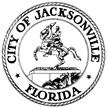  SPECIAL COMMITTEE ON REDISTRICTINGHon. Garrett Dennis, Chair
MEETING AGENDAApril 22, 2021
5:00 p.m. to 7:00 p.m.   Remarks from Chairman Dennis Introduction of Committee MembersUpdate General Counsel- Paige Johnston  Redistricting Counties Commissions Presentation- Kurt SpitzerQuestions/Answers?Adjourn For more information about the Special Committee on Redistricting and for previous meeting videos and minutes, go to: https://www.coj.net/city-council/standing-committees/redistricting-special-committee